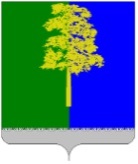 Муниципальное образование Кондинский районХанты-Мансийского автономного округа – ЮгрыАДМИНИСТРАЦИЯ КОНДИНСКОГО РАЙОНАПОСТАНОВЛЕНИЕВ соответствии со статьей 179 Бюджетного кодекса Российской Федерации, решением Думы Кондинского района от 03 мая 2024 года № 1142 «О внесении  изменений в решение Думы Кондинского района от 26 декабря 2023 года № 1100 «О бюджете муниципального образования Кондинский район на 2024 год и на плановый период 2025 и 2026 годов», администрация Кондинского района постановляет:1. Внести в постановление администрации Кондинского района                           от 07 ноября 2022 года № 2403 «О муниципальной программе Кондинского района «Развитие культуры и искусства» следующие изменения:В приложении к постановлению:1.1. Строку «Соисполнители муниципальной программы» Паспорта муниципальной программы изложить в следующей редакции:«».1.2. Строки «Параметры финансового обеспечения муниципальной программы», «Параметры финансового обеспечения региональных проектов, проектов автономного округа и проектов Кондинского района, реализуемых в Кондинском районе» Паспорта муниципальной программы изложить в новой редакции (приложение 1).1.3. Таблицу 1 изложить в новой редакции (приложение 2).2. Обнародовать постановление в соответствии с решением Думы Кондинского района от 27 февраля 2017 года № 215 «Об утверждении Порядка опубликования (обнародования) муниципальных правовых актов и другой официальной информации органов местного самоуправления муниципального образования Кондинский район» и разместить на официальном сайте органов местного самоуправления Кондинского района. 3. Постановление вступает в силу после его обнародования.ки/Банк документов/Постановления 2024Приложение 1к постановлению администрации районаот 09.07.2024 № 716Приложение 2к постановлению администрации районаот 09.07.2024 № 716Таблица 1Распределение финансовых ресурсов муниципальной программы (по годам)от 09 июля 2024 года№ 716пгт. МеждуреченскийО внесении изменений в постановление администрации Кондинского района от 07 ноября 2022 года № 2403«О муниципальной программе Кондинского района«Развитие культуры и искусства»Соисполнители муниципальной программыАрхивный отдел администрации Кондинского района;муниципальное учреждение Управление капитального строительства Кондинского района;комитет физической культуры и спорта администрации Кондинского района Исполняющий обязанности главы районаА.В.ЗяблицевПараметры финансового обеспечения муниципальной программыИсточники финансированияРасходы по годам (тыс. рублей)Расходы по годам (тыс. рублей)Расходы по годам (тыс. рублей)Расходы по годам (тыс. рублей)Расходы по годам (тыс. рублей)Расходы по годам (тыс. рублей)Расходы по годам (тыс. рублей)Параметры финансового обеспечения муниципальной программыИсточники финансированиявсего2023 2023 2024 2025 2026 2027-2030 Параметры финансового обеспечения муниципальной программывсего2 200 088,5314 040,6314 040,6317 621,9261 399,5261 405,31 045 621,2Параметры финансового обеспечения муниципальной программыфедеральный бюджет19 639,715 478,315 478,33 943,944,034,7138,8Параметры финансового обеспечения муниципальной программыбюджет автономного округа24 736,19 985,69 985,67 579,61 182,41 197,74 790,8Параметры финансового обеспечения муниципальной программыместный бюджет2 155 712,7288 576,7288 576,7306 098,4260 173,1260 172,91 040 691,6Параметры финансового обеспечения муниципальной программыиные источники финансирования0,00,00,00,00,00,00,0Параметры финансового обеспечения муниципальной программыСправочно:Межбюджетные трансферты городским и сельским поселениям района12 105,06 128,86 128,85 976,2 0,0 0,00,0Параметры финансового обеспечения региональных проектов, проектов автономного округа и проектов Кондинского района, реализуемых в Кондинском районеИсточники финансированияРасходы по годам (тыс. рублей)Расходы по годам (тыс. рублей)Расходы по годам (тыс. рублей)Расходы по годам (тыс. рублей)Расходы по годам (тыс. рублей)Расходы по годам (тыс. рублей)Расходы по годам (тыс. рублей)Параметры финансового обеспечения региональных проектов, проектов автономного округа и проектов Кондинского района, реализуемых в Кондинском районеИсточники финансированиявсеговсего2023 2024 2025 2026 2027-2030 Параметры финансового обеспечения региональных проектов, проектов автономного округа и проектов Кондинского района, реализуемых в Кондинском районеПортфель проектов «Культура» (срок реализации 01 января 2023 года - 31 декабря 2026 года)Портфель проектов «Культура» (срок реализации 01 января 2023 года - 31 декабря 2026 года)Портфель проектов «Культура» (срок реализации 01 января 2023 года - 31 декабря 2026 года)Портфель проектов «Культура» (срок реализации 01 января 2023 года - 31 декабря 2026 года)Портфель проектов «Культура» (срок реализации 01 января 2023 года - 31 декабря 2026 года)Портфель проектов «Культура» (срок реализации 01 января 2023 года - 31 декабря 2026 года)Портфель проектов «Культура» (срок реализации 01 января 2023 года - 31 декабря 2026 года)Портфель проектов «Культура» (срок реализации 01 января 2023 года - 31 декабря 2026 года)Параметры финансового обеспечения региональных проектов, проектов автономного округа и проектов Кондинского района, реализуемых в Кондинском районевсего34 766,734 766,724 246,110 520,60,00,00,0Параметры финансового обеспечения региональных проектов, проектов автономного округа и проектов Кондинского района, реализуемых в Кондинском районефедеральный бюджет19 326,019 326,015 428,13 897,90,00,00,0Параметры финансового обеспечения региональных проектов, проектов автономного округа и проектов Кондинского района, реализуемых в Кондинском районебюджет автономного округа14 586,814 586,88 490,16 096,70,00,00,0Параметры финансового обеспечения региональных проектов, проектов автономного округа и проектов Кондинского района, реализуемых в Кондинском районеместный бюджет853,9853,9327,9526,00,00,00,0Параметры финансового обеспечения региональных проектов, проектов автономного округа и проектов Кондинского района, реализуемых в Кондинском районеиные источники финансирования34 766,734 766,724 246,110 520,60,00,00,0Параметры финансового обеспечения региональных проектов, проектов автономного округа и проектов Кондинского района, реализуемых в Кондинском районеРегиональный проект «Культурная среда» (срок реализации 01 января 2023 года - 31 декабря 2026 года)Региональный проект «Культурная среда» (срок реализации 01 января 2023 года - 31 декабря 2026 года)Региональный проект «Культурная среда» (срок реализации 01 января 2023 года - 31 декабря 2026 года)Региональный проект «Культурная среда» (срок реализации 01 января 2023 года - 31 декабря 2026 года)Региональный проект «Культурная среда» (срок реализации 01 января 2023 года - 31 декабря 2026 года)Региональный проект «Культурная среда» (срок реализации 01 января 2023 года - 31 декабря 2026 года)Региональный проект «Культурная среда» (срок реализации 01 января 2023 года - 31 декабря 2026 года)Региональный проект «Культурная среда» (срок реализации 01 января 2023 года - 31 декабря 2026 года)Параметры финансового обеспечения региональных проектов, проектов автономного округа и проектов Кондинского района, реализуемых в Кондинском районевсего34 766,734 766,724 246,110 520,60,00,00,0Параметры финансового обеспечения региональных проектов, проектов автономного округа и проектов Кондинского района, реализуемых в Кондинском районефедеральный бюджет19 326,019 326,015 428,13 897,90,00,00,0Параметры финансового обеспечения региональных проектов, проектов автономного округа и проектов Кондинского района, реализуемых в Кондинском районебюджет автономного округа14 586,814 586,88 490,16 096,70,00,00,0Параметры финансового обеспечения региональных проектов, проектов автономного округа и проектов Кондинского района, реализуемых в Кондинском районеместный бюджет853,9853,9327,9526,00,00,00,0Параметры финансового обеспечения региональных проектов, проектов автономного округа и проектов Кондинского района, реализуемых в Кондинском районеиные источники финансирования34 766,734 766,724 246,110 520,60,00,00,0Параметры финансового обеспечения региональных проектов, проектов автономного округа и проектов Кондинского района, реализуемых в Кондинском районеРегиональный проект «Творческие люди» (срок реализации 01 января 2023  года - 31 декабря 2026 года)Региональный проект «Творческие люди» (срок реализации 01 января 2023  года - 31 декабря 2026 года)Региональный проект «Творческие люди» (срок реализации 01 января 2023  года - 31 декабря 2026 года)Региональный проект «Творческие люди» (срок реализации 01 января 2023  года - 31 декабря 2026 года)Региональный проект «Творческие люди» (срок реализации 01 января 2023  года - 31 декабря 2026 года)Региональный проект «Творческие люди» (срок реализации 01 января 2023  года - 31 декабря 2026 года)Региональный проект «Творческие люди» (срок реализации 01 января 2023  года - 31 декабря 2026 года)Региональный проект «Творческие люди» (срок реализации 01 января 2023  года - 31 декабря 2026 года)Параметры финансового обеспечения региональных проектов, проектов автономного округа и проектов Кондинского района, реализуемых в Кондинском районевсего0,00,00,00,00,00,00,0Параметры финансового обеспечения региональных проектов, проектов автономного округа и проектов Кондинского района, реализуемых в Кондинском районефедеральный бюджет0,00,00,00,00,00,00,0Параметры финансового обеспечения региональных проектов, проектов автономного округа и проектов Кондинского района, реализуемых в Кондинском районебюджет автономного округа0,00,00,00,00,00,00,0Параметры финансового обеспечения региональных проектов, проектов автономного округа и проектов Кондинского района, реализуемых в Кондинском районеместный бюджет0,00,00,00,00,00,00,0Параметры финансового обеспечения региональных проектов, проектов автономного округа и проектов Кондинского района, реализуемых в Кондинском районеиные источники финансирования0,00,00,00,00,00,00,0№ структурного элемента (основного мероприятия)Структурный элемент (основное мероприятие) муниципальной программы Ответственный исполнитель/ соисполнитель Источники финансированияФинансовые затраты на реализацию (тыс. рублей) Финансовые затраты на реализацию (тыс. рублей) Финансовые затраты на реализацию (тыс. рублей) Финансовые затраты на реализацию (тыс. рублей) Финансовые затраты на реализацию (тыс. рублей) Финансовые затраты на реализацию (тыс. рублей) № структурного элемента (основного мероприятия)Структурный элемент (основное мероприятие) муниципальной программы Ответственный исполнитель/ соисполнитель Источники финансированияВсего2023 год2024 год2025 год2026 год2027-2030 годы12345678910Подпрограмма 1. Модернизация и развитие учреждений  культурыПодпрограмма 1. Модернизация и развитие учреждений  культурыПодпрограмма 1. Модернизация и развитие учреждений  культурыПодпрограмма 1. Модернизация и развитие учреждений  культурыПодпрограмма 1. Модернизация и развитие учреждений  культурыПодпрограмма 1. Модернизация и развитие учреждений  культурыПодпрограмма 1. Модернизация и развитие учреждений  культурыПодпрограмма 1. Модернизация и развитие учреждений  культурыПодпрограмма 1. Модернизация и развитие учреждений  культурыПодпрограмма 1. Модернизация и развитие учреждений  культурыА.1.Региональный проект «Культурная среда»                               (1, 3, 4, 5, 6) (показатель 1, 7 таблицы 4)Управление культуры администрации Кондинского района (далее - Управление культуры)/ муниципальное учреждение Управление капитального строительства Кондинского района (далее - МУ УКС),            в том числе:всего34 766,724 246,110 520,60,00,00,0А.1.Региональный проект «Культурная среда»                               (1, 3, 4, 5, 6) (показатель 1, 7 таблицы 4)Управление культуры администрации Кондинского района (далее - Управление культуры)/ муниципальное учреждение Управление капитального строительства Кондинского района (далее - МУ УКС),            в том числе:федеральный бюджет19 326,015 428,13 897,90,00,00,0А.1.Региональный проект «Культурная среда»                               (1, 3, 4, 5, 6) (показатель 1, 7 таблицы 4)Управление культуры администрации Кондинского района (далее - Управление культуры)/ муниципальное учреждение Управление капитального строительства Кондинского района (далее - МУ УКС),            в том числе:бюджет автономного округа14 586,88 490,16 096,70,00,00,0А.1.Региональный проект «Культурная среда»                               (1, 3, 4, 5, 6) (показатель 1, 7 таблицы 4)Управление культуры администрации Кондинского района (далее - Управление культуры)/ муниципальное учреждение Управление капитального строительства Кондинского района (далее - МУ УКС),            в том числе:местный бюджет853,9327,9526,00,00,00,0А.1.Региональный проект «Культурная среда»                               (1, 3, 4, 5, 6) (показатель 1, 7 таблицы 4)Управление культуры администрации Кондинского района (далее - Управление культуры)/ муниципальное учреждение Управление капитального строительства Кондинского района (далее - МУ УКС),            в том числе:иные источники финансирования0,00,00,00,00,00,0А.1.Региональный проект «Культурная среда»                               (1, 3, 4, 5, 6) (показатель 1, 7 таблицы 4)Управление культурывсего34 722,824 202,210 520,60,00,00,0А.1.Региональный проект «Культурная среда»                               (1, 3, 4, 5, 6) (показатель 1, 7 таблицы 4)Управление культурыфедеральный бюджет19 326,015 428,13 897,90,00,00,0А.1.Региональный проект «Культурная среда»                               (1, 3, 4, 5, 6) (показатель 1, 7 таблицы 4)Управление культурыбюджет автономного округа14 586,88 490,16 096,70,00,00,0А.1.Региональный проект «Культурная среда»                               (1, 3, 4, 5, 6) (показатель 1, 7 таблицы 4)Управление культурыместный бюджет810,0284,0526,00,00,00,0А.1.Региональный проект «Культурная среда»                               (1, 3, 4, 5, 6) (показатель 1, 7 таблицы 4)Управление культурыиные источники финансирования0,00,00,00,00,00,0А.1.Региональный проект «Культурная среда»                               (1, 3, 4, 5, 6) (показатель 1, 7 таблицы 4)МУ УКСвсего43,943,90,00,00,00,0А.1.Региональный проект «Культурная среда»                               (1, 3, 4, 5, 6) (показатель 1, 7 таблицы 4)МУ УКСфедеральный бюджет0,00,00,00,00,00,0А.1.Региональный проект «Культурная среда»                               (1, 3, 4, 5, 6) (показатель 1, 7 таблицы 4)МУ УКСбюджет автономного округа0,00,00,00,00,00,0А.1.Региональный проект «Культурная среда»                               (1, 3, 4, 5, 6) (показатель 1, 7 таблицы 4)МУ УКСместный бюджет43,943,90,00,00,00,0А.1.Региональный проект «Культурная среда»                               (1, 3, 4, 5, 6) (показатель 1, 7 таблицы 4)МУ УКСиные источники финансирования0,00,00,00,00,00,01.1.Основное мероприятие «Развитие библиотечного дела» (1, 2, 3, 7), (показатель 1, 7 таблицы 4)Управление культурывсего632 100,574 244,978 475,079 900,679 896,0319 584,01.1.Основное мероприятие «Развитие библиотечного дела» (1, 2, 3, 7), (показатель 1, 7 таблицы 4)Управление культурыфедеральный бюджет313,750,246,044,034,7138,81.1.Основное мероприятие «Развитие библиотечного дела» (1, 2, 3, 7), (показатель 1, 7 таблицы 4)Управление культурыбюджет автономного округа5 690,0724,1712,0704,9709,82 839,21.1.Основное мероприятие «Развитие библиотечного дела» (1, 2, 3, 7), (показатель 1, 7 таблицы 4)Управление культурыместный бюджет626 096,873 470,677 717,079 151,779 151,5316 606,01.1.Основное мероприятие «Развитие библиотечного дела» (1, 2, 3, 7), (показатель 1, 7 таблицы 4)Управление культурыиные источники финансирования0,00,00,00,00,00,01.2.Основное мероприятие «Развитие музейного дела» (1, 2, 5, 7) (показатель 1, 7 таблицы 4)Управление культурывсего102 658,912 994,414 000,912 610,612 610,650 442,41.2.Основное мероприятие «Развитие музейного дела» (1, 2, 5, 7) (показатель 1, 7 таблицы 4)Управление культурыфедеральный бюджет0,00,00,00,00,00,01.2.Основное мероприятие «Развитие музейного дела» (1, 2, 5, 7) (показатель 1, 7 таблицы 4)Управление культурыбюджет автономного округа0,00,00,00,00,00,01.2.Основное мероприятие «Развитие музейного дела» (1, 2, 5, 7) (показатель 1, 7 таблицы 4)Управление культурыместный бюджет102 658,912 994,414 000,912 610,612 610,650 442,41.2.Основное мероприятие «Развитие музейного дела» (1, 2, 5, 7) (показатель 1, 7 таблицы 4)Управление культурыиные источники финансирования0,00,00,00,00,00,01.3.Основное мероприятие «Развитие культурно- досуговой деятельности»             (1, 2, 6, 7) (показатель 1, 7 таблицы 4)Управление культурывсего713 329,2113 526,5114 807,780 832,580 832,5323 330,01.3.Основное мероприятие «Развитие культурно- досуговой деятельности»             (1, 2, 6, 7) (показатель 1, 7 таблицы 4)Управление культурыфедеральный бюджет0,00,00,00,00,00,01.3.Основное мероприятие «Развитие культурно- досуговой деятельности»             (1, 2, 6, 7) (показатель 1, 7 таблицы 4)Управление культурыбюджет автономного округа100,0100,00,00,00,00,01.3.Основное мероприятие «Развитие культурно- досуговой деятельности»             (1, 2, 6, 7) (показатель 1, 7 таблицы 4)Управление культурыместный бюджет713 229,2113 426,5114 807,780 832,580 832,5323 330,01.3.Основное мероприятие «Развитие культурно- досуговой деятельности»             (1, 2, 6, 7) (показатель 1, 7 таблицы 4)Управление культурыиные источники финансирования0,00,00,00,00,00,01.3.1.в том числе:расходы, направленные на исполнение целевых показателей и повышение оплаты труда работников муниципальных учреждений культуры (1)Управление культуры, поселения районавсего26 662,913 613,913 049,00,00,00,01.3.1.в том числе:расходы, направленные на исполнение целевых показателей и повышение оплаты труда работников муниципальных учреждений культуры (1)Управление культуры, поселения районафедеральный бюджет0,00,00,00,00,00,01.3.1.в том числе:расходы, направленные на исполнение целевых показателей и повышение оплаты труда работников муниципальных учреждений культуры (1)Управление культуры, поселения районабюджет автономного округа0,00,00,00,00,00,01.3.1.в том числе:расходы, направленные на исполнение целевых показателей и повышение оплаты труда работников муниципальных учреждений культуры (1)Управление культуры, поселения районаместный бюджет26 662,913 613,913 049,00,00,00,01.3.1.в том числе:расходы, направленные на исполнение целевых показателей и повышение оплаты труда работников муниципальных учреждений культуры (1)Управление культуры, поселения районаиные источники финансирования0,00,00,00,00,00,01.4.Разработка проектно-сметной документации и софинансирование строительства объекта культуры «Центр культурного развития»                     п. Половинка Кондинского района                     (показатель 1 таблицы 4)Управление культуры/                МУ УКС,                  в том числе:всего11 952,45 976,25 976,20,00,00,01.4.Разработка проектно-сметной документации и софинансирование строительства объекта культуры «Центр культурного развития»                     п. Половинка Кондинского района                     (показатель 1 таблицы 4)Управление культуры/                МУ УКС,                  в том числе:федеральный бюджет0,00,00,00,00,00,01.4.Разработка проектно-сметной документации и софинансирование строительства объекта культуры «Центр культурного развития»                     п. Половинка Кондинского района                     (показатель 1 таблицы 4)Управление культуры/                МУ УКС,                  в том числе:бюджет автономного округа0,00,00,00,00,00,01.4.Разработка проектно-сметной документации и софинансирование строительства объекта культуры «Центр культурного развития»                     п. Половинка Кондинского района                     (показатель 1 таблицы 4)Управление культуры/                МУ УКС,                  в том числе:местный бюджет11 952,45 976,25 976,20,00,00,01.4.Разработка проектно-сметной документации и софинансирование строительства объекта культуры «Центр культурного развития»                     п. Половинка Кондинского района                     (показатель 1 таблицы 4)Управление культуры/                МУ УКС,                  в том числе:иные источники финансирования0,00,00,00,00,00,01.4.Разработка проектно-сметной документации и софинансирование строительства объекта культуры «Центр культурного развития»                     п. Половинка Кондинского района                     (показатель 1 таблицы 4)Ответственный исполнитель - Управление культурывсего0,00,00,00,00,00,01.4.Разработка проектно-сметной документации и софинансирование строительства объекта культуры «Центр культурного развития»                     п. Половинка Кондинского района                     (показатель 1 таблицы 4)Ответственный исполнитель - Управление культурыфедеральный бюджет0,00,00,00,00,00,01.4.Разработка проектно-сметной документации и софинансирование строительства объекта культуры «Центр культурного развития»                     п. Половинка Кондинского района                     (показатель 1 таблицы 4)Ответственный исполнитель - Управление культурыбюджет автономного округа0,00,00,00,00,00,01.4.Разработка проектно-сметной документации и софинансирование строительства объекта культуры «Центр культурного развития»                     п. Половинка Кондинского района                     (показатель 1 таблицы 4)Ответственный исполнитель - Управление культурыместный бюджет0,00,00,00,00,00,01.4.Разработка проектно-сметной документации и софинансирование строительства объекта культуры «Центр культурного развития»                     п. Половинка Кондинского района                     (показатель 1 таблицы 4)Ответственный исполнитель - Управление культурыиные источники финансирования0,00,00,00,00,00,01.4.Разработка проектно-сметной документации и софинансирование строительства объекта культуры «Центр культурного развития»                     п. Половинка Кондинского района                     (показатель 1 таблицы 4)Соисполнитель - 
МУ УКСвсего11 952,45 976,25 976,20,00,00,01.4.Разработка проектно-сметной документации и софинансирование строительства объекта культуры «Центр культурного развития»                     п. Половинка Кондинского района                     (показатель 1 таблицы 4)Соисполнитель - 
МУ УКСфедеральный бюджет0,00,00,00,00,00,01.4.Разработка проектно-сметной документации и софинансирование строительства объекта культуры «Центр культурного развития»                     п. Половинка Кондинского района                     (показатель 1 таблицы 4)Соисполнитель - 
МУ УКСбюджет автономного округа0,00,00,00,00,00,01.4.Разработка проектно-сметной документации и софинансирование строительства объекта культуры «Центр культурного развития»                     п. Половинка Кондинского района                     (показатель 1 таблицы 4)Соисполнитель - 
МУ УКСместный бюджет11 952,45 976,25 976,20,00,00,01.4.Разработка проектно-сметной документации и софинансирование строительства объекта культуры «Центр культурного развития»                     п. Половинка Кондинского района                     (показатель 1 таблицы 4)Соисполнитель - 
МУ УКСиные источники финансирования0,00,00,00,00,00,0Итого по подпрограмме 1всего1 494 807,7230 988,1223 780,4173 343,7173 339,1693 356,4Итого по подпрограмме 1федеральный бюджет19 639,715 478,33 943,944,034,7138,8Итого по подпрограмме 1бюджет автономного округа20 376,89 314,26 808,7704,9709,82 839,2Итого по подпрограмме 1местный бюджет1 454 791,2206 195,6213 027,8172 594,8172 594,6690 378,4Итого по подпрограмме 1иные источники финансирования0,00,00,00,00,00,0Подпрограмма 2. Поддержка творческих инициатив, способствующих самореализации населенияПодпрограмма 2. Поддержка творческих инициатив, способствующих самореализации населенияПодпрограмма 2. Поддержка творческих инициатив, способствующих самореализации населенияПодпрограмма 2. Поддержка творческих инициатив, способствующих самореализации населенияПодпрограмма 2. Поддержка творческих инициатив, способствующих самореализации населенияПодпрограмма 2. Поддержка творческих инициатив, способствующих самореализации населенияПодпрограмма 2. Поддержка творческих инициатив, способствующих самореализации населенияПодпрограмма 2. Поддержка творческих инициатив, способствующих самореализации населенияПодпрограмма 2. Поддержка творческих инициатив, способствующих самореализации населенияПодпрограмма 2. Поддержка творческих инициатив, способствующих самореализации населенияА.2.Региональный проект «Творческие люди» (7)Управление культурывсего0,00,00,00,00,00,0А.2.Региональный проект «Творческие люди» (7)Управление культурыфедеральный бюджет0,00,00,00,00,00,0А.2.Региональный проект «Творческие люди» (7)Управление культурыбюджет автономного округа0,00,00,00,00,00,0А.2.Региональный проект «Творческие люди» (7)Управление культурыместный бюджет0,00,00,00,00,00,0А.2.Региональный проект «Творческие люди» (7)Управление культурыиные источники финансирования0,0 0,00,00,00,00,02.1.Основное мероприятие «Развитие дополнительного образования»                 (1, 2, 4, 7)    (показатель 1, 7, 8  таблицы 4)Управление культурывсего624 805,769 841,781 690,078 879,078 879,0315 516,02.1.Основное мероприятие «Развитие дополнительного образования»                 (1, 2, 4, 7)    (показатель 1, 7, 8  таблицы 4)Управление культурыфедеральный бюджет0,00,00,00,00,00,02.1.Основное мероприятие «Развитие дополнительного образования»                 (1, 2, 4, 7)    (показатель 1, 7, 8  таблицы 4)Управление культурыбюджет автономного округа500,5200,5300,00,00,00,02.1.Основное мероприятие «Развитие дополнительного образования»                 (1, 2, 4, 7)    (показатель 1, 7, 8  таблицы 4)Управление культурыместный бюджет624 305,269 641,281 390,078 879,078 879,0315 516,02.1.Основное мероприятие «Развитие дополнительного образования»                 (1, 2, 4, 7)    (показатель 1, 7, 8  таблицы 4)Управление культурыиные источники финансирования0,00,00,00,00,00,02.2.Мероприятия, направленные 
на сохранение, возрождение и развитие художественных промыслов и ремесел  (показатель 1 таблицы 4)Управление культурывсего0,00,00,00,00,00,02.2.Мероприятия, направленные 
на сохранение, возрождение и развитие художественных промыслов и ремесел  (показатель 1 таблицы 4)Управление культурыфедеральный бюджет0,00,00,00,00,00,02.2.Мероприятия, направленные 
на сохранение, возрождение и развитие художественных промыслов и ремесел  (показатель 1 таблицы 4)Управление культурыбюджет автономного округа0,00,00,00,00,00,02.2.Мероприятия, направленные 
на сохранение, возрождение и развитие художественных промыслов и ремесел  (показатель 1 таблицы 4)Управление культурыместный бюджет0,00,00,00,00,00,02.2.Мероприятия, направленные 
на сохранение, возрождение и развитие художественных промыслов и ремесел  (показатель 1 таблицы 4)Управление культурыиные источники финансирования0,00,00,00,00,00,02.3.Предоставление субсидии из бюджета муниципального образования Кондинский район юридическим лицам                            (за исключением государственных или муниципальных учреждений), индивидуальным предпринимателям, на оказание услуг (выполнение работ)                            в сфере культуры (1, 2)                        (показатель 2 таблицы 4)Управление культурывсего320,0160,0160,00,00,00,02.3.Предоставление субсидии из бюджета муниципального образования Кондинский район юридическим лицам                            (за исключением государственных или муниципальных учреждений), индивидуальным предпринимателям, на оказание услуг (выполнение работ)                            в сфере культуры (1, 2)                        (показатель 2 таблицы 4)Управление культурыфедеральный бюджет0,00,00,00,00,00,02.3.Предоставление субсидии из бюджета муниципального образования Кондинский район юридическим лицам                            (за исключением государственных или муниципальных учреждений), индивидуальным предпринимателям, на оказание услуг (выполнение работ)                            в сфере культуры (1, 2)                        (показатель 2 таблицы 4)Управление культурыбюджет автономного округа0,00,00,00,00,00,02.3.Предоставление субсидии из бюджета муниципального образования Кондинский район юридическим лицам                            (за исключением государственных или муниципальных учреждений), индивидуальным предпринимателям, на оказание услуг (выполнение работ)                            в сфере культуры (1, 2)                        (показатель 2 таблицы 4)Управление культурыместный бюджет320,0160,0160,00,00,00,02.3.Предоставление субсидии из бюджета муниципального образования Кондинский район юридическим лицам                            (за исключением государственных или муниципальных учреждений), индивидуальным предпринимателям, на оказание услуг (выполнение работ)                            в сфере культуры (1, 2)                        (показатель 2 таблицы 4)Управление культурыиные источники финансирования0,00,00,00,00,00,0Итого по подпрограмме 2:Управление культурывсего625 125,770 001,781 850,078 879,078 879,0315 516,0Итого по подпрограмме 2:Управление культурыфедеральный бюджет0,00,00,00,00,00,0Итого по подпрограмме 2:Управление культурыбюджет автономного округа500,5200,5300,00,00,00,0Итого по подпрограмме 2:Управление культурыместный бюджет624 625,269 801,281 550,078 879,078 879,0315 516,0Итого по подпрограмме 2:Управление культурыиные источники финансирования0,00,00,00,00,00,0Подпрограмма 3. Организационные, экономические механизмы развития культуры, архивного дела и историко-культурного наследияПодпрограмма 3. Организационные, экономические механизмы развития культуры, архивного дела и историко-культурного наследияПодпрограмма 3. Организационные, экономические механизмы развития культуры, архивного дела и историко-культурного наследияПодпрограмма 3. Организационные, экономические механизмы развития культуры, архивного дела и историко-культурного наследияПодпрограмма 3. Организационные, экономические механизмы развития культуры, архивного дела и историко-культурного наследияПодпрограмма 3. Организационные, экономические механизмы развития культуры, архивного дела и историко-культурного наследияПодпрограмма 3. Организационные, экономические механизмы развития культуры, архивного дела и историко-культурного наследияПодпрограмма 3. Организационные, экономические механизмы развития культуры, архивного дела и историко-культурного наследияПодпрограмма 3. Организационные, экономические механизмы развития культуры, архивного дела и историко-культурного наследияПодпрограмма 3. Организационные, экономические механизмы развития культуры, архивного дела и историко-культурного наследия3.1.Основное мероприятие «Осуществление функций исполнительного органа муниципальной власти Кондинского района по реализации единой государственной политики в отрасли культуры» (1, 2) (показатель 1 таблицы 4)Управление культурывсего69 455,68 477,58 782,38 699,38 699,334 797,23.1.Основное мероприятие «Осуществление функций исполнительного органа муниципальной власти Кондинского района по реализации единой государственной политики в отрасли культуры» (1, 2) (показатель 1 таблицы 4)Управление культурыфедеральный бюджет0,00,00,00,00,00,03.1.Основное мероприятие «Осуществление функций исполнительного органа муниципальной власти Кондинского района по реализации единой государственной политики в отрасли культуры» (1, 2) (показатель 1 таблицы 4)Управление культурыбюджет автономного округа0,00,00,00,00,00,03.1.Основное мероприятие «Осуществление функций исполнительного органа муниципальной власти Кондинского района по реализации единой государственной политики в отрасли культуры» (1, 2) (показатель 1 таблицы 4)Управление культурыместный бюджет69 455,68 477,58 782,38 699,38 699,334 797,23.1.Основное мероприятие «Осуществление функций исполнительного органа муниципальной власти Кондинского района по реализации единой государственной политики в отрасли культуры» (1, 2) (показатель 1 таблицы 4)Управление культурыиные источники финансирования0,00,00,00,00,00,03.2.Основное мероприятие «Развитие архивного дела» (1) (показатель              3, 4, 5 таблицы 4)Архивный отделвсего3 858,8470,9470,9477,5487,91 951,63.2.Основное мероприятие «Развитие архивного дела» (1) (показатель              3, 4, 5 таблицы 4)Архивный отделфедеральный бюджет0,00,00,00,00,00,03.2.Основное мероприятие «Развитие архивного дела» (1) (показатель              3, 4, 5 таблицы 4)Архивный отделбюджет автономного округа3 858,8470,9470,9477,5487,91 951,63.2.Основное мероприятие «Развитие архивного дела» (1) (показатель              3, 4, 5 таблицы 4)Архивный отделместный бюджет0,00,00,00,00,00,03.2.Основное мероприятие «Развитие архивного дела» (1) (показатель              3, 4, 5 таблицы 4)Архивный отделиные источники финансирования0,00,00,00,00,00,03.2.Итого по подпрограмме 3:всего73 314,48 948,49 253,29 176,89 187,236 748,83.2.Итого по подпрограмме 3:федеральный бюджет0,00,00,00,00,00,03.2.Итого по подпрограмме 3:бюджет автономного округа3 858,8470,9470,9477,5487,91 951,63.2.Итого по подпрограмме 3:местный бюджет69 455,68 477,58 782,38 699,38 699,334 797,23.2.Итого по подпрограмме 3:иные источники финансирования0,00,00,00,00,00,0Подпрограмма 4. Подготовка и проведение юбилейных мероприятийПодпрограмма 4. Подготовка и проведение юбилейных мероприятийПодпрограмма 4. Подготовка и проведение юбилейных мероприятийПодпрограмма 4. Подготовка и проведение юбилейных мероприятийПодпрограмма 4. Подготовка и проведение юбилейных мероприятийПодпрограмма 4. Подготовка и проведение юбилейных мероприятийПодпрограмма 4. Подготовка и проведение юбилейных мероприятийПодпрограмма 4. Подготовка и проведение юбилейных мероприятийПодпрограмма 4. Подготовка и проведение юбилейных мероприятийПодпрограмма 4. Подготовка и проведение юбилейных мероприятий4.1.Основное мероприятие «Празднование 100-летия Кондинского района» (1) (показатель 6 таблицы 4)Управление культуры/ Комитет физической культуры и спортавсего6 840,74 102,42 738,30,00,00,04.1.Основное мероприятие «Празднование 100-летия Кондинского района» (1) (показатель 6 таблицы 4)Управление культуры/ Комитет физической культуры и спортафедеральный бюджет0,00,00,00,00,00,04.1.Основное мероприятие «Празднование 100-летия Кондинского района» (1) (показатель 6 таблицы 4)Управление культуры/ Комитет физической культуры и спортабюджет автономного округа0,00,00,00,00,00,04.1.Основное мероприятие «Празднование 100-летия Кондинского района» (1) (показатель 6 таблицы 4)Управление культуры/ Комитет физической культуры и спортаместный бюджет6 840,74 102,42 738,30,00,00,04.1.Основное мероприятие «Празднование 100-летия Кондинского района» (1) (показатель 6 таблицы 4)Управление культуры/ Комитет физической культуры и спортаиные источники финансирования0,00,00,00,00,00,04.1.Основное мероприятие «Празднование 100-летия Кондинского района» (1) (показатель 6 таблицы 4)Ответственный исполнитель - Управление культурывсего6 787,44 102,42 685,00,00,00,04.1.Основное мероприятие «Празднование 100-летия Кондинского района» (1) (показатель 6 таблицы 4)Ответственный исполнитель - Управление культурыфедеральный бюджет0,00,00,00,00,00,04.1.Основное мероприятие «Празднование 100-летия Кондинского района» (1) (показатель 6 таблицы 4)Ответственный исполнитель - Управление культурыбюджет автономного округа0,00,00,00,00,00,04.1.Основное мероприятие «Празднование 100-летия Кондинского района» (1) (показатель 6 таблицы 4)Ответственный исполнитель - Управление культурыместный бюджет6 787,44 102,42 685,00,00,00,04.1.Основное мероприятие «Празднование 100-летия Кондинского района» (1) (показатель 6 таблицы 4)Ответственный исполнитель - Управление культурыиные источники финансирования0,00,00,00,00,00,04.1.Основное мероприятие «Празднование 100-летия Кондинского района» (1) (показатель 6 таблицы 4)Соисполнитель - 
Комитет физической культуры и спортавсего53,30,053,30,00,00,04.1.Основное мероприятие «Празднование 100-летия Кондинского района» (1) (показатель 6 таблицы 4)Соисполнитель - 
Комитет физической культуры и спортафедеральный бюджет0,00,00,00,00,00,04.1.Основное мероприятие «Празднование 100-летия Кондинского района» (1) (показатель 6 таблицы 4)Соисполнитель - 
Комитет физической культуры и спортабюджет автономного округа0,00,00,00,00,00,04.1.Основное мероприятие «Празднование 100-летия Кондинского района» (1) (показатель 6 таблицы 4)Соисполнитель - 
Комитет физической культуры и спортаместный бюджет53,30,053,30,00,00,04.1.Основное мероприятие «Празднование 100-летия Кондинского района» (1) (показатель 6 таблицы 4)Соисполнитель - 
Комитет физической культуры и спортаиные источники финансирования0,00,00,00,00,00,0Итого по подпрограмме 4:всего6 840,74 102,42 738,30,00,00,0Итого по подпрограмме 4:федеральный бюджет0,00,00,00,00,00,0Итого по подпрограмме 4:бюджет автономного округа0,00,00,00,00,00,0Итого по подпрограмме 4:местный бюджет6 840,74 102,42 738,30,00,00,0Итого по подпрограмме 4:иные источники финансирования0,00,00,00,00,00,0Всего по муниципальной программе:Всего по муниципальной программе:всего2 200 088,5314 040,6317 621,9261 399,5261 405,31 045 621,2Всего по муниципальной программе:Всего по муниципальной программе:федеральный бюджет19 639,715 478,33 943,944,034,7138,8Всего по муниципальной программе:Всего по муниципальной программе:бюджет автономного округа24 736,19 985,67 579,61 182,41 197,74 790,8Всего по муниципальной программе:Всего по муниципальной программе:местный бюджет2 155 712,7288 576,7306 098,4260 173,1260 172,91 040 691,6Всего по муниципальной программе:Всего по муниципальной программе:иные источники финансирования0,00,00,00,00,00,0Всего по муниципальной программе:Всего по муниципальной программе:Справочно:                Межбюджетные трансферты городским и сельским поселениям района12 105,06 128,85 976,20,00,00,0В том числе:В том числе:Проектная частьПроектная частьвсего34 766,724 246,110 520,60,00,00,0Проектная частьПроектная частьфедеральный бюджет19 326,015 428,13 897,90,00,00,0Проектная частьПроектная частьбюджет автономного округа14 586,88 490,16 096,70,00,00,0Проектная частьПроектная частьместный бюджет853,9327,9526,00,00,00,0Проектная частьПроектная частьиные источники финансирования0,00,00,00,00,00,0Процессная частьПроцессная частьвсего2 165 321,8289 794,5307 101,3261 399,5261 405,31 045 621,2Процессная частьПроцессная частьфедеральный бюджет313,750,246,044,034,7138,8Процессная частьПроцессная частьбюджет автономного округа10 149,31 495,51 482,91 182,41 197,74 790,8Процессная частьПроцессная частьместный бюджет2 154 858,8288 248,8305 572,4260 173,1260 172,91 040 691,6Процессная частьПроцессная частьиные источники финансирования0,00,00,00,00,00,0В том числе:В том числе:Инвестиции в объекты муниципальной собственности:Инвестиции в объекты муниципальной собственности:всего11 952,45 976,25 976,20,00,00,0Инвестиции в объекты муниципальной собственности:Инвестиции в объекты муниципальной собственности:федеральный бюджет0,00,00,00,00,00,0Инвестиции в объекты муниципальной собственности:Инвестиции в объекты муниципальной собственности:бюджет автономного округа0,00,00,00,00,00,0Инвестиции в объекты муниципальной собственности:Инвестиции в объекты муниципальной собственности:местный бюджет11 952,45 976,25 976,20,00,00,0Инвестиции в объекты муниципальной собственности:Инвестиции в объекты муниципальной собственности:иные источники финансирования0,00,00,00,00,00,0Прочие расходыПрочие расходывсего2 188 136,1308 064,4311 645,7261 399,5261 405,31 045 621,2Прочие расходыПрочие расходыфедеральный бюджет19 639,715 478,33 943,944,034,7138,8Прочие расходыПрочие расходыбюджет автономного округа24 736,19 985,67 579,61 182,41 197,74 790,8Прочие расходыПрочие расходыместный бюджет2 143 760,3282 600,5300 122,2260 173,1260 172,91 040 691,6Прочие расходыПрочие расходыиные источники финансирования0,00,00,00,00,00,0В том числе:В том числе:Ответственный исполнитель:                                      Ответственный исполнитель:                                      Управление культурывсего2 184 180,1307 549,6311 121,5260 922,0260 917,41 043 669,6Ответственный исполнитель:                                      Ответственный исполнитель:                                      Управление культурыфедеральный бюджет19 639,715 478,33 943,944,034,7138,8Ответственный исполнитель:                                      Ответственный исполнитель:                                      Управление культурыбюджет автономного округа20 877,39 514,77 108,7704,9709,82 839,2Ответственный исполнитель:                                      Ответственный исполнитель:                                      Управление культурыместный бюджет2 143 663,1282 556,6300 068,9260 173,1260 172,91 040 691,6Ответственный исполнитель:                                      Ответственный исполнитель:                                      Управление культурыиные источники финансирования0,00,00,00,00,00,0Соисполнитель 1:                                       Соисполнитель 1:                                       Архивный отделвсего3 858,8470,9470,9477,5487,91 951,6Соисполнитель 1:                                       Соисполнитель 1:                                       Архивный отделфедеральный бюджет0,00,00,00,00,00,0Соисполнитель 1:                                       Соисполнитель 1:                                       Архивный отделбюджет автономного округа3 858,8470,9470,9477,5487,91 951,6Соисполнитель 1:                                       Соисполнитель 1:                                       Архивный отделместный бюджет0,00,00,00,00,00,0Соисполнитель 1:                                       Соисполнитель 1:                                       Архивный отделиные источники финансирования0,00,00,00,00,00,0Соисполнитель 2:                                       Соисполнитель 2:                                       МУ УКСвсего11 996,36 020,15 976,20,00,00,0Соисполнитель 2:                                       Соисполнитель 2:                                       МУ УКСфедеральный бюджет0,00,00,00,00,00,0Соисполнитель 2:                                       Соисполнитель 2:                                       МУ УКСбюджет автономного округа0,00,00,00,00,00,0Соисполнитель 2:                                       Соисполнитель 2:                                       МУ УКСместный бюджет11 996,36 020,15 976,20,00,00,0Соисполнитель 2:                                       Соисполнитель 2:                                       МУ УКСиные источники финансирования0,00,00,00,00,00,0Соисполнитель 3:                                      Соисполнитель 3:                                      Комитет физической культуры и спортавсего53,30,053,30,00,00,0Соисполнитель 3:                                      Соисполнитель 3:                                      Комитет физической культуры и спортафедеральный бюджет0,00,00,00,00,00,0Соисполнитель 3:                                      Соисполнитель 3:                                      Комитет физической культуры и спортабюджет автономного округа0,00,00,00,00,00,0Соисполнитель 3:                                      Соисполнитель 3:                                      Комитет физической культуры и спортаместный бюджет53,30,053,30,00,00,0Соисполнитель 3:                                      Соисполнитель 3:                                      Комитет физической культуры и спортаиные источники финансирования0,00,00,00,00,00,0